SCENARIOS OF EXERCISE “LOADING OPERATIONS OF BULK CARRIER”TASK SCENARIO AND INITIAL DATAAccording to “Voyage Assignment”, it is necessary to load maximum cargo up to Winter Draft. Loading at the port of Klaipeda is planned to start on 7th of March. Chartered bulk carrier – m/v “BULK CARRIER”.IMO No. 			9999999Length Overall: 		141,350 mLength between perpendiculars: 134,300 mBreadth, moulded: 		22,500 mDepth, moulded:		12,886 mKeel Plate thickness:		0,017 mMin. Draught Forward:		3,50 mLightweight:			5808 t, LCG: 57,367	TCG: 0,00	VCG: 9,639 mDraught/Deadweight Restrictions:Summer, S:			9,470 m	17504 tWinter, W:			9,270 m	16964 tTropical Fresh, TF:		9,870 m	18714 tFresh, F:				9,690 m	18194 tTropical, T:			9,670 m	18164 tDetails of voyage:port of loading: Klaipeda (LTKLJ)port of discharge: İzmir (TRIZM)voyage duration: 14-16 days (AGW WP)cargo type: dry bulk, Ammonium nitrate-based fertilizers UN 2071 (table 1)Table 1. Characteristics of CargoSource: IMO (2019). International Maritime Solid Bulk Cargoes (IMBSC) Code. Amendment 05-19Table 2. Information about tanks and weightsMain notes for completing the taskIn accordance with the International Convention on Load Lines, 1966 as modified 1988, the Baltic Sea is considered as a winter freeboard zone up to 31st of March. In compliance with the Ship’s International Load Line Certificate the Winter draft mark of “BULK CARRIER” is 9,27 m. The principle purpose of load line assignment is to ensure that the ship always has sufficient reserve buoyancy and intact stability when proceeding to sea. Before the Cargo plan preparation always is to enquire Chief Engineer about the quantities of bunkers. The Chief Engineer reported that on board there were 408,4 tons of heavy fuel, 60,0 tons of maritime gas oil and 10,0 tons of lubricating oil. Boatswain made soundings and reported that there was 100,0 tons of fresh water. The required quantities of consumables depend on voyage duration and weather conditions. According to the Voyage assignment the port of destination is Turkish port Izmir. Depending on weather conditions, voyage duration is about from 14 up to 16 days. Average daily fuel consumption is about 17 tons, therefore the minimum required bunker is about 300 tons. Another bunkering was planned in the port of Malta after unloading in the port of İzmir. The ship's ballast system can pump out all the ballast without residues. During loading operations water ballast was pumped out. TasksDetermine a maximum cargo quantity for loading in a vessel up to the allowable winter / summer draft.Prepare and evaluate the order of loading/unloading ports (Port Sequence) and loading/ unloading Sequence.Calculate a vessel’s stability. Stability criteria must comply with requirements of the International Code on Intact Stability (2008), which is mandatory for passenger and cargo ships.Table 3. Criteria of assessment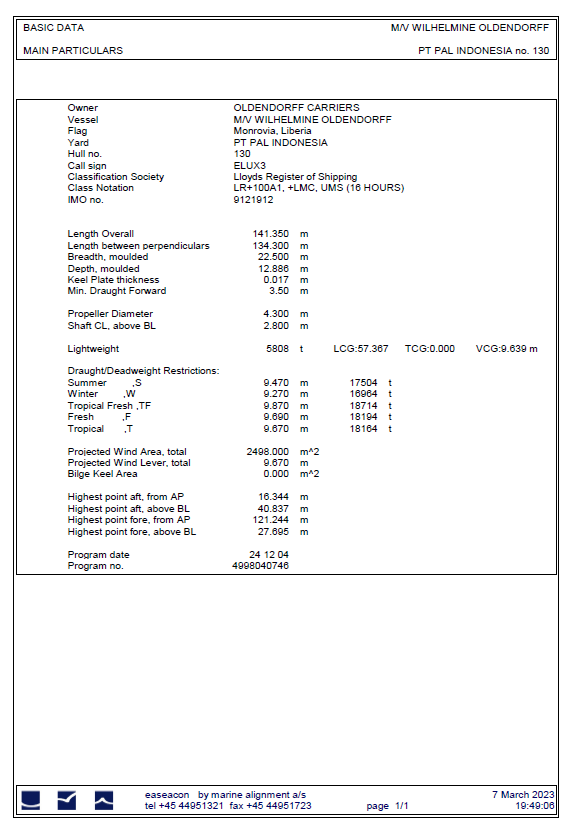 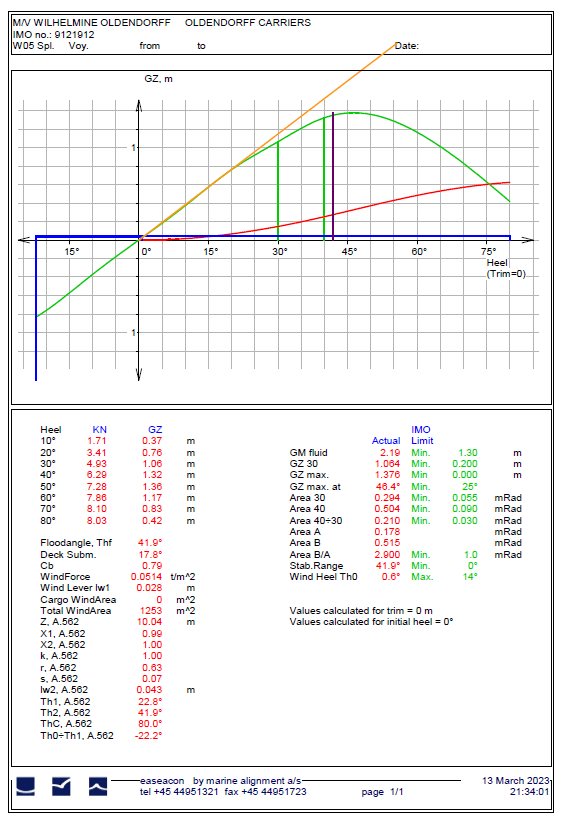 Physical propertiesPhysical propertiesPhysical propertiesPhysical propertiesSizeAngle of reposeBulk density (kg/m3)Stowage factor (m3/t)1 mm to 5 mm270 to 420900 to 1.2001,10Hazard classificationHazard classificationHazard classificationHazard classificationClassSubsidiary hazard(s)MHBGroup9Not applicableBTANKSWeight, tTANKSWeight, tCrew effects1,0HFO FWD (P)142,7Prov. & store10,0HFO FWD (S)142,7Store for crew and store20,0HFO AFT (P)40,0.LUBRICATING OIL10,0HFO AFT (S)40,0FRESH WATER TANK (P)50,0HFO SETT (P)9,0FRESH WATER TANK (S)50,0HFO SETT (S)17,0FRESH WATER COLLECT.0,0HFO DAY (P)17,0SLUDGE TANK0,0HFO DAY (S)0,0BILGE WELL TANK2,0MDO DB (P)20,0MISCELLANEOUS TANK0,0MDO DB (S)20,0MDO SETT (P)10,0CONSTANTS50,0MDO DAY (S)10,0#ActionFulfilled or NOGradeDetermined and loaded a vessel up to the allowable winter/summer draft2Without violating the requirements of international conventions, to accommodate the entire amount of cargo specified in the voyage assignment0,5Evaluated the order of loading - unloading ports (Port Sequence)0,5Evaluated the Loading/Unloading Sequence0,5Do not exceed the permissible (Load Limit) load on one square meter of the bottom of the hold (Tank Top), bending moments and “shearing” forces of the ship's hull (Limits of Bending Moments and Shearing Forces) (values are within acceptable limits up to arrival next port)1Cargo operations comply with IMDG Code requirements1The GM value is within acceptable limits as specified in the loading manual and in compliance with IMO rules up to arrival next port; GZ curves of the vessel to be fully understood, and their characteristics confirmed3Expected weather and sea conditions, are to be taken into consideration when confirming stability & hull strength, incl. free surface effects and any sloshing effects, fuel oil, diesel oil and freshwater consumptions1The cargo density, SF in accordance with maximum permissible values and precautions as per the loading manual and any restrictions specified in the loading manual to be taken into consideration0,5TOTAL10